ПРОЕКТ                                                                                                                                                   Р Е Ш Е Н И Е   от 28 апреля 2022г.                        село Усть-Бюр                             № Об итогах исполнения муниципальной программы                                                      «Повышение экологической безопасности на территории Усть-Бюрского сельсовета»  в  2021 году       Заслушав Отчет об итогах исполнения муниципальной программы «Повышение экологической безопасности на территории Усть-Бюрского сельсовета» в 2021 году, представленный администрацией Усть-Бюрского сельсовета, в соответствии с Уставом МО Усть-Бюрский сельсовет, Совет депутатов Усть-Бюрского сельсовета           РЕШИЛ:  Отчет об итогах исполнения муниципальной программы «Повышение экологической безопасности на территории Усть-Бюрского сельсовета» в 2021 году утвердить.  __________________________________________________________________________________________________________________4. Отчет об итогах исполнения муниципальной программы «Повышение экологической безопасности на территории Усть-Бюрского сельсовета» в 2021 году разместить на сайте администрации Усть-Бюрского сельсовета. 5.  Контроль за выполнением данного решения возложить на комиссию по бюджету, финансам и налогам (председатель Голубничая Н.Б.).6. Решение вступает в силу со дня его принятия. Глава Усть-Бюрского сельсовета                                                                                         Усть-Абаканского района:                                             /Е.А.Харитонова/Годовой отчето ходе реализации и оценке эффективности муниципальной программы«Повышение экологической безопасности на территории Усть-Бюрского сельсовета»ИНФОРМАЦИЯ о реализации муниципальной программы «Повышение экологической безопасности на территории Усть-Бюрского сельсовета» за 2021 год Ответственный исполнитель: Администрация Усть-Бюрского сельсовета(тыс. рублей) Пояснительная записка                                                                к годовому отчету о реализации муниципальной программы                       «Повышение экологической безопасности на территории Усть-Бюрского сельсовета» за 2021 год 1. Описание ситуации в сфере реализации муниципальной программы на начало отчетного финансового года. Муниципальная программа «Повышение экологической безопасности на территории Усть-Бюрского сельсовета» была утверждена постановлением главы Усть-Бюрского сельсовета №116 от 08.10.2015г. Целью программы является повышение экологической безопасности населения. Достижение указанной цели обеспечивается решением следующих приоритетных задач муниципальной программы:  совершенствование системы обращения с твердыми бытовыми отходами; охрана атмосферного воздуха; охрана и восстановление водных объектов;сохранение и развитие зеленых зон;экологическое образование и просвещение;ликвидация несанкционированных свалок.  Одним из основных результатов реализации муниципальной программы «Повышение экологической безопасности на территории Усть-Бюрского сельсовета» является ликвидация несанкционированных свалок, увеличение площади зеленых насаждений, повышение уровня экологического просвещения и образования, вывоз твердых бытовых отходов на санкционированный полигон.  На территории Усть-Бюрского сельсовета расположены 690 домовладений. Для сбора ТКО на территории села установлено 34 контейнера на 25 площадках. С 01.01.2019 года сбором и вывозом ТБО на территории Усть-Бюрского сельсовета занимается ООО «Аэросити 2000».2. Перечень мероприятий, реализуемых в рамках муниципальной программы (причины частичного или полного невыполнения), с указанием объемов бюджетных ассигнований, направленных на их реализацию.  На реализацию муниципальной программы «Повышение экологической безопасности на территории Усть-Бюрского сельсовета» на 2021 год запланировано финансирование мероприятий на сумму 471,2 тыс. руб., фактически исполнено 464,7 тыс. руб. (98,6%).Бюджетные средства в рамках муниципальной программы «Повышение экологической безопасности на территории Усть-Бюрского сельсовета» направлены на реализацию следующих мероприятий:   Основное 	мероприятие 1 «Повышение экологической безопасности». Было запланировано 471,2 тыс. рублей, фактически израсходовано – 464,7 тыс. рублей (ликвидация несанкционированной свалки (апрель, октябрь) – 101,0 тыс.руб.; оплата труда по содержанию контейнеров для сбора ТКО – 312,2 тыс. руб.; приобретение столбов для ограждения контейнеров – 15,0 тыс. руб.; оплата труда за установку столбов возле мусорных контейнеров – 36,5 тыс. руб.). Освоение составило 98,6%. В рамках совершенствования системы обращения с твердыми бытовыми отходами в 2021 году на полигон вывезли 1827 м3 ТБО (2020г. - 1190 м3, 2019г. – 1351 м3, 2018г. – 490 м3).   С целью охраны атмосферного воздуха администрацией проведены совещания с руководителями по согласованию действий и последовательности мероприятий в случае выявления выжигания сухой растительности, а также совместно с ПЧ № 102 проводилась работа по выявлению лиц, осуществляющих выжигание сухой растительности, проводятся рейды по территории сельского поселения. В течение года случаи выжигание сухой растительности не зарегистрированы.В рамках сохранения и развития зеленых зон в мае 2021г. в национальный День посадки леса на территории с. Усть-Бюр высажено 60 саженцев: - территория МБОУ «Усть-Бюрская СОШ» - 25 саженцев; - территория сквера «Репрессированных» высажено 20 саженцев;- территория МКУ «Усть-Бюрский СДК» – 15 саженцев.В 2021г. на территории центра села Усть-Бюр, также на территории МБОУ «Усть-Бюрская СОШ» обустроено 42 цветочные клумбы и высажена рассада.В рамках реализации мероприятия по экологическому образованию и просвещению было проведено 39 мероприятий, участников 1875 человек (2020 - 25мероприятий/1411 участников). В данном направлении МКУ «Усть-Бюрский СДК», МБОУ Усть-Бюрская СОШ, совет активной молодежи «Альянс», сельская библиотека широко используют разнообразные формы проведения мероприятий: игровые программы, акции, экологические субботники и беседы, виртуальные экскурсии, викторины, диспуты, конференции, конкурсы рисунков и стихов.3. Результаты оценки эффективности муниципальной программы Оценка эффективности муниципальной программы получена в соответствии с Порядком разработки, утверждения, реализации и оценки эффективности муниципальных программ Усть-Бюрского сельсовета, утвержденным постановлением администрации Усть-Бюрского сельсовета от 25.12.2013 № 67-п и представлена в таблице 1. Таблица 1. ОТЧЕТоб оценке эффективности реализации муниципальной программы Усть-Бюрского сельсоветаза 2021 годМуниципальная программа «Повышение экологической безопасности на территории Усть-Бюрского сельсовета»   По показателю «Количество высаженных деревьев» не было возможности посадить больше саженцев, так как Усть-Бюрское лесничество обеспечило лишь таким количеством саженцев.Исполнитель: зам. глав. бухгалтера по экономическим вопросам	- Т.А. Рассказова 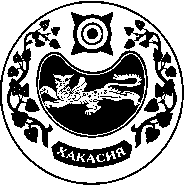 СОВЕТ ДЕПУТАТОВ   УСТЬ-БЮРСКОГО  СЕЛЬСОВЕТАОтветственный исполнитель муниципальной программы Администрация Усть-Бюрского сельсовета Усть-Абаканского района Республики ХакасияАдминистрация Усть-Бюрского сельсовета Усть-Абаканского района Республики ХакасияАдминистрация Усть-Бюрского сельсовета Усть-Абаканского района Республики ХакасияОтчетный период 2021 год Дата составления отчета 01.04.2022г. Непосредственный исполнитель (должность, ФИО, номер телефона) Заместитель главного бухгалтера по экономическим вопросам Рассказова Т.А. (2-20-63)Непосредственный исполнитель (должность, ФИО, номер телефона) № п/п Наименование     программы  План на 2021 годПлан на 2021 годПлан на 2021 годПлан на 2021 годКассовые расходы с начала 2021 годаКассовые расходы с начала 2021 годаКассовые расходы с начала 2021 годаКассовые расходы с начала 2021 годаВыполнено с начала  года %    (гр. 10*100/ гр.6) Информация о выполненных мероприятиях Примечания  (причины частичного или полного неисполнения каких-либо мероприятий Программы) № п/п Наименование     программы  МБ РХ РФ Всего МБ РХ РФ Всего Выполнено с начала  года %    (гр. 10*100/ гр.6) Информация о выполненных мероприятиях Примечания  (причины частичного или полного неисполнения каких-либо мероприятий Программы) 1 2 3 4 5 6 7 8 9 10 11 12 13 1. Повышение экологической безопасности на территории Усть-Бюрского сельсовета 471,2 0,0 0,0 471,2 464,7 0,0 0,0 464,7 98,6 101,0 – ликвидация несанкционированной свалки;15,0 – стройматериалы для ограждения мусорных контейнеров;36,5 – установка столбов возле мусорных контейнеров;312,2 – оплата труда по содержанию мусорных контейнеров.      Наименование       
       показателя         Единица 
измеренияЗначение целевого показателяЗначение целевого показателяЗначение целевого показателя      Наименование       
       показателя         Единица 
измеренияутверждено в    
муниципальной     программе     достигнутооценка в   
баллахКол-во высаженных деревьевшт.8860-1Вывезено ТБО на полигон м3.13091827+1Кол-во несанкционированных свалокшт.22+1Мероприятия экологической направленностишт.2839+1Итоговая сводная оценка    Х             Х             Х     +2Оценка эффективности     
муниципальной программы
по итоговой сводной      
оценке, процентов        Оценка эффективности-75%. Средний уровень эффективности программыОценка эффективности-75%. Средний уровень эффективности программыОценка эффективности-75%. Средний уровень эффективности программыОценка эффективности-75%. Средний уровень эффективности программы